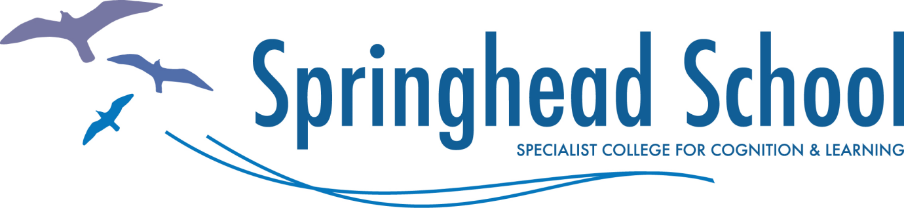 Pupil Remote Learning Policy          Date: 01.02.21Review date: 12.07.21Before reading this policy document it is important that families know that as a school we recognise that most of our pupils’ special educational needs and disabilities (SEND), will make it difficult for many to access remote education without support from adults at home. We acknowledge the difficulties and pressures this may place on families, and we will work with parents and carers to support this and also to reassure families that if your child does not access remote or home learning DO NOT WORRY. We will discuss this with you and reassure you that you do not need to access remote learning with your child if this creates issues at home. You need to be kind to yourselves, we know how difficult it is! Your child may be expecting to behave in a specific way at home which if diverted from may create significant issues. We recognise this. Whilst the government sets specific hours of expected work for children in Mainstream schools for remote learning we are not expecting families to access remote learning for specified hours each day as each child and each family are so different. What we do ask is that if possible you do access some of the suggested learning activities each day. This may be watching and listening to a suggested story on You tube or taking part in some physical activity or in some cases it may be that your child is able to complete some written or ICT specific task. Where your child is able to access the work provided or access an online lesson then we do expect that they will. A few of our children will be able to do this with no or minimal support from family. What we do say to all of our families is that we recognise how hard it will be to have your child at home when they expect to be in school and if you are not able to engage your child in any of the suggested activities DO NOT WORRY. If there is anything that we have not provided that you think may help then please do ask the school to support.This Policy has been written to reflect current legislation and other school policies: Child Protection Policy Data Protection Policy / GDPR(SEND) Policy 24.9.19Positive behaviour policyAccessibility Policy Online Safety Policy  Health and Safety Policy Staff Code of Conduct Statement of intent  At Springhead School we understand the need to continually deliver high quality education, including during periods of remote working – whether for an individual pupil or many. We recognise the importance of maintaining high expectations in all areas of school life and ensuring that all pupils have access to the learning resources and support they need to succeed. This information is intended to provide clarity and transparency to pupils and families about what to expect from remote education if local or national restrictions and guidelines in response to the COVID pandemic require entire bubbles to remain at home. This policy aims to:Minimise the disruption to pupils’ education and the delivery of the curriculum. Ensure provision is in place so that all pupils have access to high quality learning resources.Protect pupils from the risks associated with using devices connected to the internet. Ensure staff, parents / carers, and pupil data remains secure and is not lost or misused.Ensure robust safeguarding measures continue to be in effect during the period of remote learning. Ensure all pupils have the provision they need to complete their work to the best of their ability and with due regard to the needs of the family, and to remain happy, healthy, and supported during periods of remote learning. 1. Legal framework 1.1. This policy has due regard to all relevant legislation and statutory guidance including, but not limited to, the following:  The Coronavirus Act 2020 Provision of Remote Education (England) Temporary Continuity Direction Equality Act 2010: advice for schools DfE Feb 2013Special Educational Needs and Disability Regulations 2014Education Act 2002The General Data Protection Regulation (GDPR) The Reporting of Injuries, Diseases and Dangerous Occurrences Regulations 2013 Data Protection Act 2018  DfE 2020 Keeping children safe in education DfE 2016 ‘Children missing education’This policy has due regard to national guidance including, but not limited to, the following: DfE Remote education good practice https://www.gov.uk/government/publications/remote-education-good-practice/remote-education-good-practice  DfE (2020) Keeping children safe in education https://www.gov.uk/government/publications/keeping-children-safe-in-education--2Addendum: recording attendance in relation to coronavirus (COVID-19) during the 2020 to 2021 academic year 2020 to 2021 academic year https://www.gov.uk/government/publications/school-attendance/addendum-recording-attendance-in-relation-to-coronavirus-covid-19-during-the-2020-to-2021-academic-year DfE (2020) Attendance in Schools https://assets.publishing.service.gov.uk/government/uploads/system/uploads/attachment_data/file/907535/School_attendance_guidance_for_2020_to_2021_academic_year.pdf https://www.gov.uk/government/publications/early-years-foundation-stage-framework  DfE (2017) Special educational needs and disability code of practice: 0 to 25 years https://assets.publishing.service.gov.uk/government/uploads/system/uploads/attachment_data/file/398815/SEND_Code_of_Practice_January_2015.pdf   DfE (2018) Health and safety: responsibilities and duties for schools  https://www.gov.uk/government/publications/health-and-safety-advice-for-schools/responsibilities-and-duties-for-schools  DfE (2018) Health and safety for school children https://www.gov.uk/government/publications/health-and-safety-advice-for-schools/responsibilities-and-duties-for-schools DfE (2016) Children missing education https://www.gov.uk/government/publications/children-missing-education  DfE (2020) What parents and carers need to know about early years providers, schools and colleges https://www.gov.uk/government/publications/what-parents-and-carers-need-to-know-about-early-years-providers-schools-and-colleges-during-the-coronavirus-covid-19-outbreakGet laptops and tablets for children who cannot attend school due to coronavirus (COVID-19)https://www.gov.uk/guidance/get-laptops-and-tablets-for-children-who-cannot-attend-school-due-to-coronavirus-covid-19Get help with technology during coronavirus (COVID-19) https://www.gov.uk/guidance/get-help-with-technology-for-remote-education-during-coronavirus-covid-192. Roles and responsibilities 2.1. The governing board is responsible for: Ensuring that the school has robust risk management procedures in place. Ensuring that the school has a business continuity plan in place, where required.  Evaluating the effectiveness of the school’s remote learning arrangements. 2.2. The Headteacher is responsible for: Ensuring that staff, parents / carers and pupils adhere to the relevant policies at all times. Ensuring that there are arrangements in place for identifying, evaluating, and managing the risks associated with remote learning to ensure that pupils are accessing remote learning safely. Ensuring that there are arrangements in place for monitoring incidents associated with remote learning.Overseeing that the school has the resources necessary to action the procedures in this policy. Reviewing the effectiveness of this policy on a regular basis and communicating any changes to staff, parents / carers, and pupils. Arranging any additional training staff may require to support pupils during the period of remote learning. Conducting reviews on a regular basis of the remote learning arrangements to ensure pupils’ education is of a good and consistent standard. Communicating with parents / carers and pupils to ensure that they understand what is required of them whilst learning remotely.Having due regard for the health and well-being of pupils, parents / carers and staff during remote learning periods.2.3. The Deputy Headteacher as Health and Safety Lead is responsible for: Ensuring that the relevant health and safety risk assessments, and the monitoring of these, are carried out within the agreed timeframes, in collaboration with the Headteacher and governing body. Putting procedures and safe systems of learning into practice, which are designed to eliminate or reduce the risks associated with remote learning. Ensuring that pupils identified as being at risk are provided with necessary information and instruction, as required. Managing the effectiveness of health and safety measures through a robust system of reporting, investigating, and recording incidents.Being proactive in identifying potential risks caused by remote learning 2.4. The Headteacher as Data Protection Lead is responsible for: Overseeing that all school-owned electronic devices used for remote learning have adequate anti-virus software and malware protection. Ensuring all staff, parents / carers, and pupils are aware of the data protection principles outlined in the GDPR.Ensuring that all computer programs used for remote learning are compliant with the GDPR and the Data Protection Act 2018. Overseeing that any ICT equipment used for remote learning is resilient and can efficiently recover lost data.Ensuring any data breaches are reported appropriately.2.5. The Headteacher as Designated Safeguarding Lead is responsible for: Attending and arranging, where necessary, any safeguarding meetings that occur during the remote learning period. Liaising with the ICT support team to ensure that all technology used for remote learning is suitable for its purpose and will protect pupils online and that parents / carers are informed of steps that they can take to restrict such access when their children are accessing online remote learning on home devices.Identifying vulnerable pupils who may be at risk if they are learning remotely. Ensuring that child protection plans are enforced while the pupil is learning remotely, and liaising with other organisations to make alternate arrangements for pupils who are at a high risk, where required. Identifying the level of support or intervention required while pupils learn remotely and ensuring appropriate measures are in place and monitor that this support or intervention is carried outLiaising with relevant individuals to ensure vulnerable pupils receive the support required during the period of remote workingEnsuring all safeguarding incidents are adequately recorded and reported in line with the school’s safeguarding policy. 2.6. The Headteacher is responsible for: Liaising with the Senior Teacher  to ensure that the technology used for remote learning is accessible to all pupils and that reasonable adjustments are made where required. Ensuring that pupils with Education Health Care Plans continue to have their needs met while learning remotely, and liaising with other organisations to make any alternate arrangements for pupils with Educational Healthcare plans and Individual Health Plans Identifying the level of support or intervention that is required while pupils with SEND learn remotely. Schools will ensure that the pupil is able to continue working towards the objectives within the EHCPEnsuring that the provision put in place for pupils with SEND is monitored for effectiveness throughout the duration of the remote learning period & adapted accordingly Ensuring that the needs of the whole family are taken in to account and recognising that the pressure of having the child at home may make it impossible for the parent/family to access and support the remote learning offer for their child. Ensuring that the family do not feel pressured to the extent that this leads to illness/ an inability to cope in the family. 2.7. The School Business Manager is responsible for: Arranging the procurement of any equipment or technology required for staff to teach remotely and for pupils to learn from home. Ensuring value for money when arranging the procurement of equipment or technology.Ensuring that the school has adequate insurance to cover all remote working arrangements.2.8. The established Senior Teacher is responsible for: Ensuring that all school-owned devices used for remote learning have suitable anti-virus software installed, have a secure connection, can recover lost work, and allow for audio and visual material to be recorded, where required.Ensuring that any programs or networks used for remote learning can effectively support a large number of users at one time, where required, e.g. undertaking ‘stress’ testing.  Working with the Headteacher to ensure that the equipment and technology used for learning remotely is accessible to all pupils and staff. 2.9. Staff members are responsible for: Adhering to this policy at all times during periods of remote learning. Reporting any health and safety incidents to the Deputy Head teacher as health and safety lead and asking for guidance as appropriate. Reporting any safeguarding incidents to the DSL and asking for guidance as appropriate.Taking part in any training conducted to meet the requirements of this policy, including training on how to use the necessary electronic equipment (provided by the school) and software. Reporting any dangers or potential dangers, they identify, as well as any concerns they may have about remote learning, to the Headteacher. Reporting any defects on school-owned equipment used for remote learning to the School Business Manager.  Adhering to the Staff Code of Conduct at all times. Providing high quality remote learning for the pupils for which they are responsible for.2.10. Parents / carers are responsible for: Adhering to this policy at all times during periods of remote learning.Ensuring their child is available to learn remotely and that the schoolwork set is completed on time and to the best of their child’s ability where possible. This may not be possible or appropriate for some children whilst they are at home. This should be discussed with class teacher. Reporting any technical issues to the school as soon as possible. Ensuring that their child always has access to remote learning material.Ensuring their child uses the equipment and technology used for remote learning as intended wherever possible.Engaging with school as appropriate throughout any periods of remote learning. Communication will usually be via regular phone calls with the class teacher and/or Home school liaison officer. 2.11. Pupils who are able to work independently with little support from family and have a level of understanding of the following bullet points are responsible, as much as possible for: Adhering to this policy at all times during periods of remote learning. Ensuring they are available to learn remotely and that their schoolwork is completed on time and to the best of their ability. Reporting any technical issues by telling the teacher or staff member when they join a virtual lesson, or by letting their family know in order for this to be reported. Ensuring they have access to remote learning material and notifying a responsible adult if they do not have access. Notifying a responsible adult if they are feeling unwell or are unable to complete the schoolwork they have been set. Ensuring they use any equipment and technology for remote learning as intended.Reporting any safeguarding concerns they have to a responsible adult.3. Resources Learning materials 3.1. For the purpose of providing remote learning, the school may make use of: printed paper packs produced by teachers (Remote Learning Packs)resources for home learning on the school website. See the LEARNING section and then click on REMOTE AND HOME LEARNINGlive teaching (online lessons)recorded teaching (e.g. Oak National Academy lessons, video/audio recordings made by teachers)textbooks and reading books pupils have at homecommercially available websites supporting the teaching of specific subjects or areas, including video clips or sequencesProject work and/or internet research Lessons posted onto Google Classrooms, with the facility for pupils’ completed work to be shared with teachers.Work and resources emailed home.3.2. Teachers will review the DfE’s list of online education resources and utilise these tools as necessary, in addition to existing resources.  Remote learning may be delivered through teachers supplying printed materials in Remote Learning Packs, for pupils who do not have online access.Children who do not have access to a lap top to take part in remote learning may be able to borrow a lap top from school. Discuss this with teacher when they contcat you for regualr catch up or please phone the school direct and ask to speak to the Headteacher. 3.3. Reasonable adjustments will be made to ensure that all pupils have access to the resources needed for effective remote learning. 3.4. We teach the same curriculum remotely as we do in school wherever this is possible and appropriate. However, we will need to make adaptations to meet the learning needs, required levels of support and ages of our pupils.Online and remote learning may be delivered through Google Classrooms, emailed work, printed materials in Remote Learning Packs, or online video calls via Microsoft TEAMS or GoogleMeet. Teachers will provide this information to families. Some pupils may be supported by teaching staff who are not in their usual class. These teaching staff will have been allocated responsibility to oversee their remote learning.3.5. Teaching staff will liaise with the Headteacher and other relevant members of staff to ensure all pupils remain fully supported for the duration of the remote learning period. 3.6. Any defects or issues with remote learning resources will be reported as soon as possible to the Headteacher. 3.7. Pupils will be required to use their own or family-owned equipment to access remote learning resources, unless the school agrees to provide or loan equipment, e.g. laptops. See above for details if family do not have access to electronic devises.  3.8. Pupils and parents / carers will be required to maintain the upkeep of any equipment they borrow to use to access remote learning resources. 3.9. Teaching staff will oversee academic progression for the duration of the remote learning period and will provide feedback on work in line with section 7 of this policy. 3.10. The arrangements for any ‘live’ classes, e.g. webinars, will be communicated via email direct to families by the teacher.3.11. The school is not responsible for providing technical support for equipment that is not owned by the school. Costs and expenses 3.12. The school will not contribute to any household expenses incurred while pupils learn remotely, e.g. heating, lighting, or council tax. 3.13. The school will provide guidance and support where it can with gaining free additional data. Please speak to the teacher or Family Liaison officer when they phone to have regular catch up with family. 3.14. The school will not reimburse any costs for travel between pupils’ homes and the school premises. 3.15. The school will not reimburse any costs for childcare. 3.16. If a pupil is provided with school-owned equipment, the pupil and their parent / carer will sign and adhere to the school’s Online Safety/Acceptable Use Agreement prior to commencing remote learning. 4. Online safety This section of the policy can be read in conjunction with the school’s Online Safety Policy & Addendum to Child Protection Policy COVID-19 school closure arrangement for Safeguarding and Child Protection 4.1. Below are some key aspects to consider when delivering virtual lessons, especially where webcams are involved:  No 1:1s, groups onlyStaff and children must wear suitable clothing, as should anyone else in the household.The live class should be recorded so that if any issues were to arise, the video can be reviewed.Language must be professional and appropriate, including any family members in the background.Staff must only use platforms specified by senior managers and approved by our IT network manager / provider to communicate with pupilsStaff should record, the length, time, date and attendance of any sessions held. Ensure they can be seen on the camera at all times. Be situated in a suitable ‘public’ living area within the home with an appropriate background – ‘private’ living areas within the home, such as bedrooms, are not suggested during video communication. Wherever possible the background should be blurred.Maintain the standard of behaviour expected in school. Use the necessary equipment and computer programs as intended. Not record, store, or distribute video material without permission. Teacher should make it clear at the start of the session that ‘the session is being recorded to make sure that everyone is safe.’ Ensure they have a stable connection to avoid disruption to lessons. Always remain aware that they are visible. 4.2. The school will risk assess the technology used for remote learning prior to use and ensure that there are no privacy issues or scope for inappropriate use. 4.3. The school will ensure that all school-owned equipment and technology used for remote learning has suitable anti-virus software installed, can establish secure connections, can recover lost work, and allows for audio and visual material to be recorded or downloaded, where required. 4.4. The school will communicate to parents /carers via letter or email about any precautionary measures that need to be put in place if their child is learning remotely using their own/family-owned equipment and technology, e.g. ensuring that their internet connection is secure. 5. Safeguarding 5.1. This section of the policy will be linked in conjunction with the school’s Safeguarding and Child Protection Policy & Addendum to Child Protection Policy COVID-19 which has been updated to include safeguarding procedures in relation to remote working.  5.2. The Headteacher, as DSL, will identify ‘vulnerable’ pupils (pupils who are deemed vulnerable or are at risk of harm) via risk assessment prior to the period of remote learning. 5.3. The DSL will keep in contact with vulnerable pupils’ social workers or other care professionals during the period of remote working, as required. Where the DSL has identified a child to be on the edge of social care support, or who would normally receive pastoral-type support in school, they should ensure that a robust communication plan is in place for that child or young person. Details of this plan must be recorded and communication with families recorded on Child Protection Online Monitoring System (CPOMS).  Springhead School and the DSL will work closely with all stakeholders to maximise the effectiveness of any communication plan.5.4. All home visits must: Have at least one suitably trained individual present. Be undertaken by no fewer than two members of staff.Be suitably recorded on paper and the records stored so that the DSL has access to them. Actively involve the pupil. See Addendum to Child Protection Policy COVID-19 5.5. The DSL will meet (in person or remotely) with the relevant members of staff to discuss new and current safeguarding arrangements for vulnerable pupils learning remotely. 5.6. All members of staff will report any safeguarding concerns to the DSL immediately by CPOMS. 6. Data protection 6.1. This section of the policy will be in connection with the school’s Data Protection Policy. 6.2. Staff members will be responsible for adhering to the GDPR when teaching remotely and will ensure the confidentiality and integrity of their devices at all times. 6.3. Sensitive data will only be transferred between devices if it is necessary to do so for the purpose of remote learning and teaching. 6.4. Any data that is transferred between devices will be suitably encrypted or have other data protection measures in place so that if the data is lost, stolen, or subject to unauthorised access, it remains safe until recovered. 6.5. Parents’/ carers and pupils’ up-to-date contact details will be collected prior to the period of remote learning. 6.6. All contact details will be stored in line with the Data Protection Policy and retained in line with the Records Management Policy. 6.7. The school will not permit paper copies of contact details to be taken off the school premises. 6.8. Pupils are not permitted to let their family members or friends use any school owned equipment, which contains personal data. 6.9. Any breach of confidentiality will be dealt with in accordance with the school’s Data Protection Policy. 6.10. Any intentional breach of confidentiality will be dealt with in accordance with the school’s Behaviour for Learning Policy or the Disciplinary Policy and Procedure. 7. Engagement, marking and feedback 7.1. We recognise that most of our pupils’ special educational needs and disabilities (SEND), will make it difficult to able to access remote education without support from adults at home. We acknowledge the difficulties this may place on families, and we will work with parents and carers to support this and also to reassure families that if your child does not access remote or home learning DO NOT WORRY. We will discuss this with you and reassure you that you do not need to access remote learning with your child if this creates issues at home. You need to be kind to yourselves, we know how difficult it is! The requirement for schools to use their best endeavours to secure the special educational provision called for by the pupils’ special educational needs remains in place. School will work collaboratively with families, putting in place reasonable adjustments as necessary, so that pupils can successfully access appropriate remote education without causing undue pressure upon the family or distress to the pupil.Please let school know if you do not have a laptop or electronic device at home for your child to use to access home learning. We may be able to support. Pupils Remote Learning Packs are supplied and updated as needed by school mailing printed work home so that your child does not need to always access home learning electronically.School will regularly check in with parents, carers and children, where appropriate, by phone and email. School will keep a log of pupils working at home and their level of engagement in lessons and activities provided. School will liaise with families who are finding it hard to engage their children in home learning, or who are struggling otherwise during national restrictions and plan appropriately to support them and their child.7.2. The school expects pupils and staff to maintain a good work ethic and a high quality of work during the period of remote learning.  7.3. Teaching staff will monitor the academic progress of pupils with and without access to the online learning resources and discuss additional support or provision with the Headteacher as soon as possible. Where it is appropriate to the pupil and the kind of learning we have put in place, feedback will be given to pupils and families in the following ways:Online video callsWritten feedback, eg via Google classroom, emailPhone calls.Teachers will continue to make assessments of work completed, or online lessons contributed to.8. Health and safety 8.1. This section of the policy will be read in conjunction with the school’s Health and Safety Policy. 8.2. Teaching staff will ensure pupils are shown how to use the necessary equipment and technology safely and correctly prior to the period of remote learning. 8.3. If using electronic devices during remote learning, pupils will be encouraged to take a screen break at least every hour. 8.4. Screen break frequency will be adjusted to five minutes every hour for younger pupils or pupils with medical conditions who require more frequent screen breaks. 9. School day  Whilst the government sets specific hours of expected work for children in Mainstream schools for remote learning we are not expecting families to access remote learning for specified hours each day as each child and each family are so different. What we do ask is that if possible you do access some of the suggested learning activities each day. This may be watching and listening to a suggested story on You tube or taking part in some physical activity or in some cases it may be that your child is able to complete some written or ICT specific task. Where your child is able to access the work provided or access an online lesson then we do expect that they will. A few of our children will be able to do this with no or minimal support from family. What we do say to all of our families is that we recognise how hard it will be to have your child at home when they expect to be in school and if you are not able to engage your child in any of the suggested activities DO NOT WORRY. If there is anything that we have not provided that you think may help then please do ask the school to support.10. Communication 10.1. The school will ensure adequate channels of communication are arranged in the event of an emergency. 10.2. The school will communicate with parents / carers via letter, email, school social media channels, phone calls and the school website about remote learning arrangements as soon as possible. 10.3. The Headteacher will communicate with staff as soon as possible via email about any remote learning arrangements. 10.4. Members of staff involved in remote teaching will ensure they have a working mobile device that is available to take phone calls during their agreed working hours. 10.5. The school understands that pupils learning remotely have the right to privacy out-of-hours and should be able to separate their school and home lives – communication is only permitted during school hours. 10.6. Members of staff will have regular contact with their line manager. 10.7. Parents / carers and pupils will inform the relevant member of staff as soon as possible if schoolwork cannot be completed. 10.8. Issues with remote learning or data protection will be communicated to the school as soon as possible so they can investigate and resolve the issue. 10.9. The pupils’ teacher will keep parents / carers and pupils informed of any changes to the remote learning arrangements or the schoolwork set. 10.10. The Headteacher will regularly review the effectiveness of communication and ensure measures are put in place to address gaps or weaknesses in communication. 11. Monitoring and review 11.1. This policy will be reviewed on a regular basis by the Headteacher and approved by the governing body11.2. Any changes to this policy will be communicated to all members of staff and other stakeholders. 11.3. The policy was written on 01.02.21 following the Guidance from Department of Education at that time. If the Guidance changes, the current guidance will take precedence in the event of a conflict with this policy, and if that is the only amendment following review it will not require approval from GB.11.4. The next scheduled review date for this policy is 12.07.21